Príloha č.3 k zmluve o založení spoločenstva. – Úprava  VZ 11.05.2019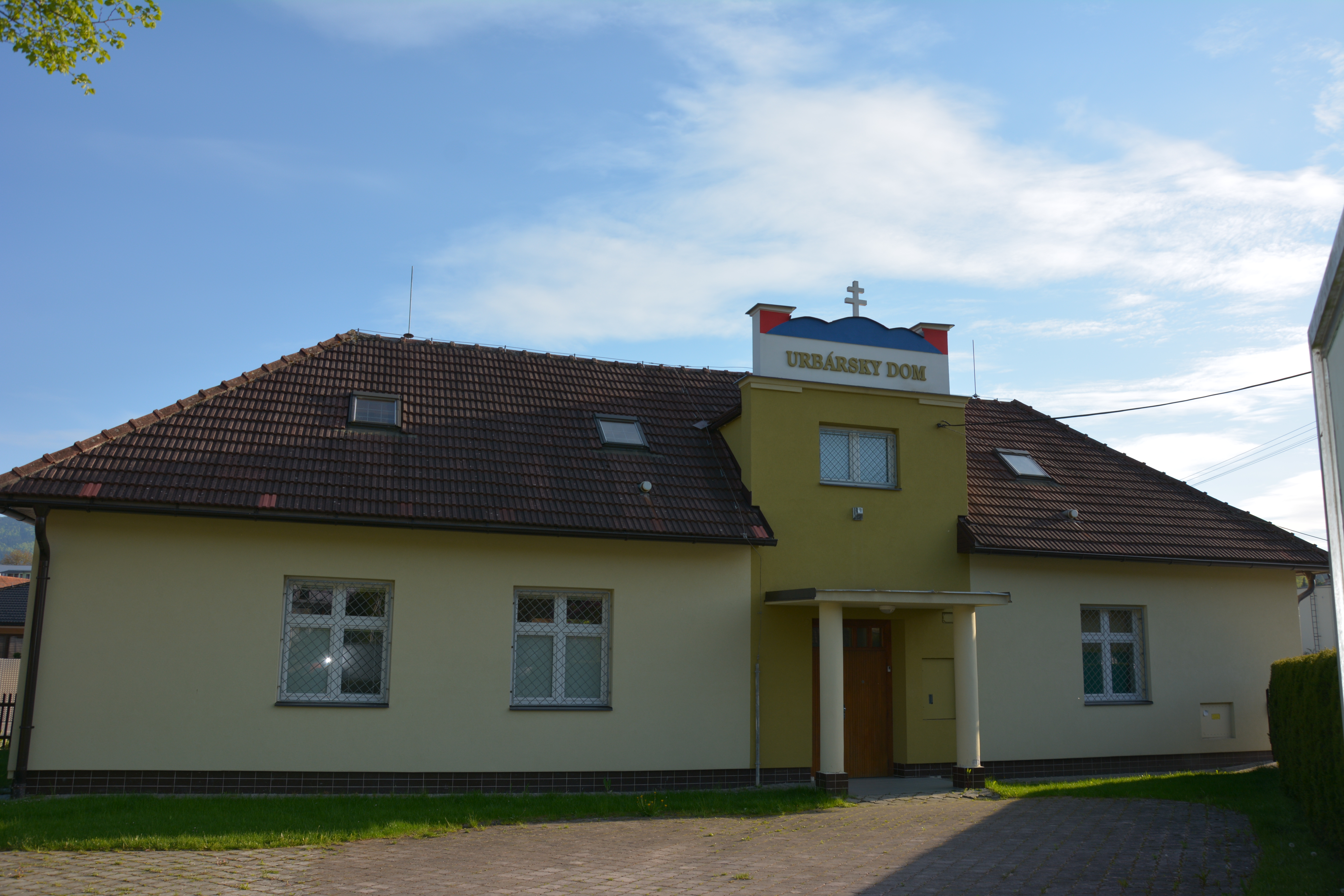 STANOVYUrbárskeho pozemkového spoločenstvaŽilina-Trnové PRVÁ ČASŤ100.00 	Úvodné ustanovenia110.00 	Tieto stanovy upravujú vnútorné pomery medzi spoluvlastníkmi Urbárskeho pozemkového spoločenstva Žilina-Trnové, ďalej len v skratke UPS Trnové, spôsob zastupovania v mene spoločenstva navonok po upravení doteraz platných stanov v súlade so zákonom č. 97/2013  Z.z.           120.00 	Stanovy boli schválené na Valnom zhromaždení, ďalej len VZ, dňa 17.02.1996 nadpolovičnou väčšinou podielov členov UPS Trnové.130.00 	Doplnky a zmeny stanov sa schvaľujú na VZ nadpolovičnou väčšinou podielov členov UPS Trnové.140.00 	Za dodržiavanie stanov v každej oblasti konania spoločenstva zodpovedá predseda a výbor UPS Trnové.150.00 	Tieto stanovy nadväzujú na Pravidlá hospodárenia na lesnom majetku v nerozdielovom vlastníctve a spoločnom užívaní Urbárskeho spolku Žilina-Trnové prijaté 17.08.1990 pri obnovení činnosti, 08.04.1992 potvrdené Ministerstvom vnútra a zmeny stanov zo 17 .02. 1995, registrované Mestským úradom Žilina. Stanovy rešpektujú ustanovenia zákona č. 181/95 Z.z. s účinnosťou od 01.09.1995 a všetky rozhodujúce časti a § 1 až 33 v potrebnej miere a rozsahu zahrnuté do prijatých vlastných stanov, schválených VZ dňa 17.02.1996. 160.00    Stanovy boli upravené v súčinnosti zákona 97/2013 Z.z. v roku 2013, a zmeny schválené na VZ dňa:12.04.2014 a novelizácii zákona 97/2013 Z.z. v roku 2018 na VZ dňa 11.05.2019DRUHÁ ČASŤ200.00 	Vznik UPS Trnove - historický vývoj210.00 	Hospodárenie sa vzťahuje na nerozdelený a spoločne užívaný les, pasienky a iný majetok urbárnikov z obce Trnove.210.10 	Ide o tieto majetkové podstaty:Les Dúbravy vložka č. 4 Trnove  81 á Les Svrčiník vložka č. 4 Trnove  83 á Pasienky a iný majetok /budovy, pôda, zvieratá/.Celá majetková podstata - lesy 1,2 má výmeru  64 á 220.00 	Spôsob nadobudnutia majetkovej podstaty:220.10 	Pôvodné urbárske lesné a pasienkové majetkové podstaty boli vydelené podžupanským súdom a urbárskym súdom 27.06.1863 pod číslom 2027/1863 schválenej dohody ako náležitosť 28 urbárskych pozemkov. Uvedený spoločný majetok spravovalo od 18.05.1890 predstavenstvo obce Trnove. VZ dňa 30.05.1937 ustálilo a určilo mená oprávnených a ich podielové čiastky a za hrnulo ich do menoslovu k hlasovaniu oprávnených vlastníkov. Bolo to 172 oprávnených spoločných majiteľov vyššie uvedenej majetkovej podstaty. Od ustanovenia pravidiel hospodárenia na VZ dňa 30.05.1937 spravuje majetkové podstaty VZ spolumajiteľov a VZ zvolený výbor - predseda, jednateľ, pokladník a zapisovateľ.220.20 	Majetok bol upresnený a odovzdaný Lesnou správou Žilina dňa 08.04.1992 Urbárskemu spolku Žilina-Trnové s registráciou dňa 17.08.1993.220.30 	na VZ 28.01.1995 boli prijaté nové stanovy, volebný a rokovací poriadok a pravidlá hospodárenia s platnosťou úprav so zákonom č. 181/95 Z.z. o pozemkových spoločenstvách. Zmeny stanov boli schválené priebežne na VZ-UPS.230.00 	Stanovy platia od VZ dňa 17.02.1996 v súlade s novým zákonom č. 181/95 Z.z., boli novelizované a schválené VZ 6.4.2002. 230.10     Do majetku spoločenstva sa doplňujú všetky nehnuteľnosti vydané OÚ odbor pozemkový na základe zákona č. 229/1991 Z.z. Tieto nehnuteľnosti boli urbarníkom vydané  z Majetkovej podstaty. č. 1250 KÚ Trnové TRETIA ČASŤ300.00 	Názov pozemkového spoločenstva310.00 	Urbárske pozemkové spoločenstvo Žilina-Trnové, ďalej len v skratke Urbárske poz. spol. Trnové, alebo UPS Trnové.320.00 	Toto Urbárske poz. spol. Trnové je pokračovateľom Urbárskeho spolku Žilina-Trnové.ŠTVRTÁ ČASŤ400.00 	Sídlo spoločenstva410.00 	Sídlom spoločenstva UPS Trnové je adresa: 
Ovocinárska ul. č. 1303/18, 010 01 Žilina-Trnové
IČO: 17067715PIATA ČASŤ500.00 	Právne postavenie spoločenstva510.00 	UPS Trnové je spoločenstvom s právnou subjektivitou.520.00 	Má pridelené IČO: 17067715.530.00 	Členovia UPS Trnové sú povinní zaplatiť členský príspevok v hodnote 1,– €  10,-€ pri vstupe do spoločenstva.540.00 	UPS zodpovedá za svoje záväzky do výšky členských príspevkov u všetkých svojich členov t.j. členovia spoločenstva ručia do výšky členských príspevkov.ŠIESTA ČASŤ600.00 	Cieľ a predmet činnosti spoločenstva610.00 	UPS Trnové ako spoločenstvo s právnou subjektivitou vykonáva hospodársku činnosť za účelom zabezpečenia starostlivosti o pasienkový a lesný majetok a súčasne zabezpečuje spoločenské, kultúrne a športové vyžitie svojich členov.620.00 	UPS Trnové môže vykonávať aj podnikateľskú činnosť v zmysle predpisov o podnikaní.630.00 	UPS Trnové má oprávnenie prostredníctvom výboru nadobúdať lesný, poľnohospodársky a iný majetok kúpou od právnických, fyzických osôb a Slovenského pozemkového fondu za výhodné ceny, najmä ak ide o pozemky v katastri Trnové, Žilina, M. Lúčka, Stráňavy a o pozemky susediace s majetkom spoločenstva, prípadne uskutočňovať výmenu pôdy za nevídateľnú so SPF Žilina a inými F.O. a P.O.640.00 	Hlavným zameraním a cieľom UPS Trnové je skutočný výkon vlastníckych práv bývalých urbárnikov podľa vlastníckych podielov.650.00 	Správnou aplikáciou príslušných právnych noriem obnoviť vlastnícke a užívacie práva členov UPS Trnové k lesom, pasienkom a ostatným nehnuteľnostiam.660.00 	Poskytovať odbornú, konzultačnú a poradenskú pomoc pri pre ukazovaní vlastníctva jednotlivým členom spoločenstva.670.00 	Prenajímať a predávať so súhlasom VZ nehnuteľnosti UPS Trnové.680.00 	Predávať a spracovávať drevnú surovinu i výrobky z dreva.690.00 	Obchodovať s finančným majetkom UPS Trnové, taktiež s nehnuteľnosťami vo vlastníctve UPS Trnové.SIEDMA ČASŤ700.00 	Vznik a zánik členstva v UPS Trnové710.00 	Členmi UPS Trnové sa stávajú fyzické a právnické osoby, ktoré sú vlastníkmi podielov spoločnej nehnuteľnosti /§8 ods. 1,2,3. zákona č. 97/2013Z.z.a násl.predpisov/ a spoločne obhospodarovanej nehnuteľnosti /§12 ods. 1,2,3,4,5. zákona č. 97/2013Z.z.a násl. predpi-sov/, v súčinnosti §9 ods.1-5  zákona č. 97/2013Z.z.a násl. predpisov/.               Môžu to byť:710.10 	Pôvodní vlastníci podielov, ktorí ešte žijú.710.20 	Zákonní dediči pôvodných vlastníkov.710.30 	Podieľníci, ktorí získali majetkový podiel v UPS Trnové právnou cestou /kúpa, darovanie, dedenie, vydržanie/.710.40 	Nakupovať a predávať majetkové podiely UPS Trnové sa môžu len členovia spoločenstva a osoby príbuzné a blízke pri dodržaní  / §9 ods. 7, zákona č. 97/2013Z.z./. / §9 ods.7,8 a 9 zákona č. 97/2013Z.z./.710.50 	Právoplatným členom UPS Trnové sa stáva vlastník, ktorý podpíše zmluvu o založení UPS Trnové a listinu menného zoznamu podielnikov. /§9 ods.3 zákona 97/2013 Z.z/. 720.00 	Zánik členstva môže byť za podmienok:720.10 	Smrťou.720.20 	Nepodpísaním zmluvy o založení UPS Trnové.720.30 	Prechodom, t. j. dedením, alebo prevodom, t. j. kúpa, darovanie, vydržanie vlastníckeho podielu spoločnej nehnuteľnosti a spoločne obhospodarovanej nehnuteľnosti .730.00 	Dohoda o prevode a prechode vlastníckeho práva musí mať písomnú formu / dedičské rozhodnutia, notárska kúpna zmluva, notárska darovacia zmluva, notársky právoplatné vydržanie. Účinnosť nadobúda dňom vkladu do katastra.740.00 	Členovia spoločenstva môžu prevádzať svoj podiel na spoločnom vlastníctve len za podmienok ustanovení v zákone č. 97/2013z.z.§2 ods.3 a. § 9 ods.3 a ods.7. v zákone č. 97/2013Z.z.§2 ods.3 a. § 9 ods.7 až ods.10. Pri prevode svojho podielu musí byt zapísané aj nehmotné vlastnícke právo za nehnuteľnosti ktoré odpredal UPS Žilina – Trnové.740.10     Ak vlastník spoločnej nehnuteľnosti prevádza svoj podiel podľa § 9 ods.7 alebo fond prevádza podiel štátu podľa §11 ods. 2. výbor to uvedie v programe zasadnutia zhromaž-denia.               Na prevod podielu na spoločnej nehnuteľnosti a spoločne obhospodarovanej nehnuteľnosti medzi spoluvlastníkmi spoločnej nehnuteľnosti a spoločne obhospodarovanej nehnuteľnos-ti sa nevzťahuje všeobecné ustanovenie o predkupnom práve.740.20    Ak vlastník spoločnej nehnuteľnosti a spoločne obhospodarovanej nehnuteľnosti prevádza svoj spoluvlastnícky podiel na tretiu osobu, je povinný ho ponúknuť ostatným vlastníkom na spoločnej nehnuteľnosti a spoločne obhospodarovanej nehnuteľnosti; prostredníctvom výboru. Ak o podiel neprejavia záujem ostatní vlastníci alebo v ich mene spoločenstvo, môže ho previesť tretej osobe.   / § 9 ods.8 zákona 97/2013Z.z/.750.00 	Prevodom  podielov na spoločnej nehnuteľnosti nesmú vznikať vlastnícke podiely menšie 2000m2..760.00 	Účasť členov spoločenstva na hospodárskych prácach, ako aj na pracovných povinnostiach sa riadi veľkosťou podielu. Väčšie povinnosti ako patria podľa počtu podielov, môže prijať člen UPS Trnové iba dobrovoľne. Pracovné povinnosti budú špecifikované v uzneseniach VZ a schválené VZ.770.00    Zrušenie a zánik spoločenstva sa riadi § 6ods.1a,b,c,d. ods.2a,d. § 7čl.1,2a3 zákona 97/2013Z.zOSMA ČASŤ800.00 	Základné práva a povinnosti členov810.00 	Práva členov:810.10 	Má právo zúčastňovať sa VZ podávať pripomienky, návrhy, sťažnosti a dopyty na činnosť výboru a jeho jednotlivých členov a k činnosti celého UPS Trnové a schvaľovať uznesenie VZ.810.20 	Byť volený do orgánov spoločenstva a voliť zástupcov do príslušných orgánov.810.30 	Byť informovaný o činnosti UPS Trnové, aktívne sa zúčastňovať na všetkých akciách a podujatiach, podieľať sa na kontrole a riadení činnosti spoločenstva, a to buď priamo, alebo nepriamo prostredníctvom volených orgánov.810.40 	Podávať Dozornej rade písomné sťažnosti na spoločenstvo, žiadať písomné vysvetlenie a nápravy.810.50 	Bezplatne chystať haluzinu a mať prednostné právo na predaj palivového dreva.810.60    Má právo na podiel zo zisku v závislosti na majetkovom podiele na spoločnej nehnuteľnosti a spoločne obhospodarovanej nehnuteľnosti, ale len z tých nehnuteľnosti, na ktorých je spoluvlastníkom. Podielnik ktorý získal do vlastníctva len majetkové právo – hnuteľný majetok nemá nárok na výplatu podielu zo zisku, lebo nevlastní žiadnu nehnuteľnosť.810.70 	V prípade úmrtia člena má právo na podiel zo zisku jeho manželka - manžel, 1 rok po úmrtí partnera. V prípade úmrtia člena spoločenstva májú právo na  výplatu podielu zo zisku spoločenstva dediči až po právoplatnom ukončení dedičského rozhodnutia.810.80 	Má právo na VZ diskutovať .810.90    Pri nahliadaní do dokumentov spoločenstva mimo úradných hodín, toto právo bude pre podielnika spoplatňované vo výške časových  nákladov na mzdy prítomných účastníkov zo strany výboru.820.00 	Povinnosti členov:820.10 	Dodržiavať stanovy UPS, plniť uznesenie VZ a uznesenia orgánov UPS Trnové.820.20 	Upevňovať a rozvíjať hospodárstvo spoločnosti, chrániť a zveľaďovať majetok UPS Trnové.820.30 	Zaplatiť zápisné.820.40 	Splniť si pracovnú povinnosť určenú VZ, alebo výborom.820.50 	Pri poškodení majetku UPS jeho členom, je tento povinný nahradiť škodu. v prípade, že škodu spôsobí iná osoba, ktorá nie je členom UPS, prípad bude riešený občianskopráv-nou cestou a na najbližšom VZ prejednaný.820.60    Pri nahliadaní do dokumentov spoločenstva mimo úradných hodín má podielnik povinnosť uhradiť mzdy vo výške časových nákladov účastníkov zo strany výboru.  DEVIATA ČASŤ900.00 	Orgány UPS Trnové, ich právomoc a spôsob zastupovania                   /Zákon č. 97/2013 Z.z §13,ods.1,2,3,4a5. §14 ods.1,2,3,4,5,6, 7 a 8. § 15 ods.1,2,3,4 a 5.                     §16 ods.1,2,3,4,5,6 a 7. §17 ods. 1,2,3,4,5 a 6. § § 18 ods. 1,2,3,4./910.00 	Orgánmi UPS Trnové sú:920.00 	Valné zhromaždenie930.00 	Výbor UPS 940.00 	Dozorná rada UPSIné orgány sú:950.00 	Okresný úrad Žilina Pozemkový a lesný odbor.960.00 	Odborný lesný hospodár920.00 	Valné zhromaždenie920.10 	Valné zhromaždenie sa zvoláva raz za rok v prvom polroku. Výbor  je povinný pozvať na zasadnutie zhromaždenia najmenej 30 dní pred termínom zasadnutia zhromaždenia všetkých  členov spoločenstva, fond, ak fond spravuje podiely na spoločnej nehnuteľnosti a spoločne obhospodarovanej nehnuteľnosti. Výbor najmenej 25 dní vopred tento oznam o    zasadnuti zhromaždenia uverejní na internetovej  stránke Trnové a na nástenke pred urbárskym domom, / § 14 ods.2 zák. 97/2013 Z.z./ 920.11 	VZ je najvyšším orgánom UPS Trnové. Je to schôdza všetkých členov UPS Trnové, ktorá sa koná v súlade so zákonom č. 97/2013 Z.z.. VZ zvoláva predseda výbor UPS Trnové, prejednáva všetku činnosť / čl. 920.18 bod 1 až 15 týchto stanov./  .920.12 	VZ je schopné sa uznášať, ak je prítomná nadpolovičná väčšina všetkých podielov vlastní-kov.920.13 	Účastníkmi VZ sú všetci členovia spoločenstva. Miesto, deň, hodina a program VZ je oznamovaný 30 dní vopred každému členovi spoločenstva a fondu 25 dní vopred. Tento oznam uverejní na internetovej  stránke Trnové a na nástenke pred urbárskym domom.                 / § 14 ods.1 zák. 97/2013 Z.z./ Každý člen spoločenstva má pri rozhodovaní o právach a povinnostiach taký podiel, aký mu patrí podľa pomeru účasti člena spoločenstva na výkone práv a povinnosti podľa § 9 ods. 4 alebo 5 zák 97/2013 z.z. Tento podiel je zao-kruhlený na dve desatinné čísla.               Valné zhromaždenie je najvyšším orgánom spoločenstva. Účastníkmi VZ sú všetci členovia spoločenstva. V oznámení /pozvánke/ na VZ sa uvedie názov a sídlo spoločenstva, miesto , deň, hodina, program VZ a poučenie o možnosti zúčastniť sa zasadnutia prostredníctvom zástupcu na základe splnomocnenia. Výbor môže v pozvánke uviesť, že ak na zasadnutí nie je dostatočná účasť na to, aby sa dosiahlo rozhodnutie podľa §15 ods.2, považuje sa toto za prvú čiastkovú schôdzu ; zároveň uvedie miesto, dátum a hodinu konania ďalších čiastkových schôdzi.  oznamovaný 30 dní vopred každému členovi spoločenstva a fondu 25 dní vopred. Tento oznam uverejní na internetovej  stránke Trnové a na nástenke pred urbárskym domom.                 / § 14 ods.2 zák. 97/2013 Z.z./ Každý člen spoločenstva má pri rozhodovaní o právach a povinnostiach taký podiel, aký mu patrí podľa pomeru účasti člena spoločenstva na výkone práv a povinnosti podľa § 9 ods. 4 alebo 5 zák 97/2013 z.z. Tento podiel je zao-kruhlený na dve desatinné čísla.920.14 	Zhromaždenie môže zasadať formou čiastkových schôdzí ak o tom rozhodne výbor, pričom čiastkové schôdze sú súčasťou jedného valného zhromaždenia. Každý člen spoločenstva môže hlasovať len na jednej z čiastkových schôdzi. Pri rozhodovaní sa sčítavajú hlasy na všetkých čiastkových schôdzach.  920.15 	Mimoriadne VZ zvoláva predseda so súhlasom výboru UPS vždy, ak je potrebné rozhodnúť v neodkladne dôležitej veci                Taktiež je  povinný zvolať mimoriadne VZ vždy ak o to písomne  požiadajú členovia spolo-čnestva, ktorých hlasy predstavujú tretinu hlasov spoločenstva. To je v prípade UPS Trnové  min. 371 hlasov  v termíne, ktorý navrhnú členovia spoločenstva. Ak výbor nezvolá VZ alebo ho zvolá v inom termíne, na ktorom sa nedohodol s členmi ktorí o zvolanie VZ požiadali, zasadnutie zvolá na návrh splnomocneného zástupcu členov spoločenstva lesný úrad s povinnosťami výboru /§14 ods.1 zák. 97/2013 Z.z                Ak uplynie volebné obdobie orgánu spoločenstva a nie je zvolený nový orgán, VZ zvolá les-                  ný úrad. /§14 ods.3 zák. 97/2013 Z.z./920.16 	Mimoriadne VZ sa môže uskutočniť, ak sa hlasovania na zhromaždení aspoň dvakrát po-čas šiestich mesiacoch nezúčastnia členovia spoločenstva, ktorí disponujú nadpolovičnou väčšinou hlasov podľa  § 15 ods. 2 zák. 97/2013z.z. 920.17 	Každé VZ vedie predseda UPS Trnové, alebo ním poverený člen výboru. na začiatku sa  zvolia komisie:Mandátová komisiaNávrhová komisiaOverovatelia zápisniceKomisie sa musia vždy skladať z nepárneho počtu členov.Mandátová komisia: zisťuje prítomnosť členov, majetkových podielov a hostí, informuje členov o volebnej procedúre , o spôsobe volenia, či hlasovania, sčítava výsledky hlasovania, oboznámi s ním VZ, napíše protokol o príslušných dokladoch. Nakoniec zapečatí hlasovacie lístky so zápisom do obálky s podpismi členov komisie a odovzdá ju na archivovanie predsedovi UPS Trnové.Návrhová komisia: doplní návrh uznesenia VZ pripravený výborom UPS, predseda návrhovej komisie prednesie jeho znenie VZ, po doplnení a prípadnom upravení textu návrhmi z pléna, schválenými VZ, na záver nechá o uznesení ako celku hlasovať.Spôsoby hlasovania a výška podielov: Zhromaždenie rozhoduje podľa čl 920.18 čl. a,b,d,e,i a j týchto stanov nadpolovičnou väčšinou všetkých hlasov členov spoločenstva, v ostatných prípadoch nadpolovičnou väčšinou členov spoločenstva ktorých podiely nespravuje fond a sú  zúčastnení na VZ.Na mimoriadnom zasadnutí, zhromaždenie rozhoduje nadpolovičnou väčšinou hlasov                      prítomných členov spoločenstva. Zhromaždenie nemôže na mimoriadnom zasadnutí                        rozhodovať o veciach podľa čl 920.18 čl. c,f,g,h,k,l,m,n,o,p. týchto stanov.                    Výška jednotlivých podielov lesa sa počíta podľa LV 1365, 3122 KÚ Trnove, pre nehnu-teľnosti ktoré boli vydané štátnymi lesmi. Celkový počet týchto podielov je 556.Výška jednotlivých podielov /holín,pasienkov a rolí/ vydaných v reštitúcii sa počítajú podľa LV nehnuteľnosti, vydaných v reštitúciách podľa zákona 229/1991 Z.z. Celkový počet týchto podielov je taktiež 556.Spoluvlastnícke podiely vlastníkov podľa čl. 3.1 a 3.2  sú sčítané a jednotliví spolu-vlastníci zastupujú a hlasujú za spoločenstvo podľa celkového súčtu týchto podielov zaokrúhlených na jedno desatinné číslo.Celkový súčet podielov vlastníkov podľa čl. 3.1 a 3.2  je 1112 podielov /hlasov/.Podielnici, ktorí  svoje reštitučné podiely predali / aj ich právni predchodcovia/ Urbar-skému pozemkovému spoločenstvu Žilina-Trnové, hlasujú za spoločenstvo vo výške svojich odpredaných podielov Urbárskému pozemkovému spoločenstvu Žilina-Trnové.  Diskusia: k navrhovanému programu na začiatku VZ môže člen UPS Trnové vystúpiť najviac jedenkrát s pripomienkami k programu . Ak v priebehu diskusie diskutujúci odbočí od témy, alebo sa hrubo vyjadruje a uráža niekoho, zoberie mu predsedajúci slovo. Pri opakovanom rušení a po upozornení môže predsedajúci schôdzu prerušiť a rušiteľa jednania z VZ vylúčiť.Zápisnicu z VZ podpisujú: predseda UPS Trnové, zapisovateľ a dvaja overovatelia.920.18 	Do výlučnej kompetencie Valného zhromaždenia patrí:Schvaľovať zmluvu o založení, jej   zmeny, okrem zmien v zozname členov a zozname nehnuteľnosti .Schvalovať stanovy, pravidla hospodárenia a ich zmeny.Voliť a odvolávať členov a náhradníkov členov orgánov spoločenstva uvedených v§13 ods. 1 písm.b) až d).Rozhodovať o oddelení časti spoločnej nehnuteľnosti. podľa § 8 ods. 2 zákona č.97/2013 z.z.Rozhodovať o poverení spoločenstva konať vo veci nadobudnutia vlastníctva podielu na spoločnej nehnuteľnosti § 8 ods. 10,      Rozhodovať o hospodárení spoločenstva, spôsobe užívania spoločnej nehnuteľnosti  a spoločne obhospodarovaných nehnuteľnosti  a nakladaní s majetkom spoločenstva. Schvaľovať ročnú účtovnú uzávierku, finančný plán a rozpočet.Rokovať o rozdelení zisku, prípadne o spôsobe úhrady straty.     Rozhodovať  o podnikateľskej činnosti UPS.      Rozhodovať o zrušení spoločenstvaPreskúmať na žiadosť dotknutých osôb rozhodnutie výboru a predsedu UPS.     Schvaľovať výročnú správu činnosti výboru UPS Trnové.Schvaľovať rámcové zásady pre prijímanie zamestnancov a odmeňovanie pracovníkov a funkcionárov.Schvaľovať správu o hospodárení UPS Trnové, správu DR.Brať na vedomie lesný hospodársky plán, audit hospodárenia. Rozhodovať o výške podielu zo zisku.920.19 	O každom zasadnutí VZ sa vyhotoví zápis, ktorý musí obsahovať:Dátum a miesto konania zasadnutiaPrijaté uznesenieVýsledky hlasovaniaNeprijaté námietky členov, ktorí požiadajú o ich zaprotokolovanie a diskusné príspevkyZápisnica po spísaní a overení musí byť zverejnená    930.00 	Výbor UPS Trnové930.10 	Výbor UPS Trnové je medzi zasadnutiami VZ kolektívnym výkonným a riadiacim štatutárnym orgánom spoločenstva. Riadi činnosť spoločenstva a rozhoduje o všetkých záležitostiach,o ktorých to ustanovuje zákon 97/2013 Z.z., zmluva o spoločenstve alebo stanovy alebo o ktorých rozhodne zhromaždenie ktoré ak neboli  nie sú týmto zákonom vyhradené iným orgánom spoločenstva. 930.11     Výbor UPS Trnové za svoju činnosť zodpovedá VZ.930.12     Výbor koná za členov spoločenstva pred súdmi, orgánmi verejnej správy vo veciach pod-nikania na spoločnej nehnuteľnosti alebo na spoločne obhospodarovaných nehnuteľno-stiach , ich spoločného užívania a obstaravania spoločných vecí vyplývajúcich z ich vlastníctva.930.13    Výbor uzatvára v mene členov spoločenstva nájomné zmluvy, ktorých predmetom je spoločná nehnuteľnosť a spoločné obhospodarovaná nehnuteľnosť alebo jej časť alebo iné obdobné zmluvy. 930.20 	Výbor UPS je volený na obdobie 5 rokov, slovne piatich rokov, je sedem päť členný, schádza sa pravidelne jedenkrát za mesiac, ak situácia nevyžaduje častejšie stretávanie.930.30 	Rokovanie výboru vedie predseda, ktorý usmerňuje aj ďalšiu bežnú činnosť spoločenstva.930.40 	Výbor UPS má výlučnú kompetenciu:930.41 	V evidencii členov podľa majetkových podielov, vedie menný zoznam podielnikov s veľkosťou podielov, dátumom narodenia, adresou podielnikov, zhromažďuje a uchováva listiny dokazujúce vlastníctvo majetkových podielov.930.42 	Uplatňuje realizáciu zákona č. 97/2013 Z.z. pri registrácii nových majetkových podielnikov pri zaraďovaní do menného zoznamu podielnikov.930.43 	Zostavuje program Valného zhromaždenia.930.44 	Prejednáva hospodárenie a plnenie úloh lesného hosp. plánu.930.45 	Navrhuje VZ výšku členského príspevku, dohodnuté zmeny stanov a pravidiel hospodáre-nia, návrh rozpočtu, zrušenie UPS, osobu likvidátora, rozhoduje o spôsobe použitia majet-ku UPS, prijíma opatrenia na zachovanie poriadku na VZ, sleduje čestnosť obchodných transakcií štatutárnych členov výboru, dáva návrhy o ponúknutých podielov na predaj ostatným spoluvlastníkom /§9 ods. 7 zák. 97/2013z.z./930.50 	Členov výboru volí VZ hlasovaním na obdobie piatich rokov z kandidátky návrhovej komisie. na svojom prvom zasadnutí po voľbách po VZ zvolia členovia výboru spomedzi seba predsedu, podpredsedu, tajomníka, zapisovateľa, hospodára, zo zostávajúcich členov výboru poverených výpomocou pri ťažbe dreva a pri pestobnej činnosti a strážení lesa. Predseda, podpredseda a tajomník sú štatutárnymi zástupcami spoločenstva, zastupujú spoločnosť navonok v konaní s inými subjektmi. Výbor na prvom zasadnutí rozdelí funkcie členom výboru a to tak, aby mali morálne i vedomostné predpoklady dobre vykonávať svoje funkcie. Vo výbore UPS sú nasledujúce funkcie:Predseda UPS Podpredseda UPS Tajomník UPS Hospodár UPS Zapisovateľ UPSČlenovia výboru poverení strážnou činnosťou a pomocou pri ťažbe v lese a pestobnej činnosti.930.60 	Predseda UPS930.61 	Je štatutárnym zástupcom spoločenstva a členom výboru, ktorý koná za výbor navonok, funkčné obdobie je päť rokov.930.62 	Predseda organizuje a riadi rokovanie výboru a bežnú činnosť spoločenstva, zabezpečenie dodržiavania stanov a plnenie uznesení VZ.930.63 	Riadi a kontroluje všetku činnosť UPS, výboru, preberá výsledky prác, kontroluje plnenie finančného plánu a plánu práce. Zvoláva VZ, najmenej raz za mesiac zvoláva zasadnutie výboru, poveruje členov výboru operačnými úlohami a kontrolou všetkých činností v rámci spoločenstva.930.64 	Ak je na právny úkon, finančnú operáciu konanú výborom predpísaná písomná forma, sú potrebné podpisy predsedu a podpisy jedného z dvoch štatutárnych zástupcov.930.65 	Zastupuje VZ spolumajiteľov pred súdmi a štátnymi orgánmi, vedie rokovanie VZ, stará sa o zachovanie poriadku, vyhlasuje uznesenie, stará sa o overenie zápisnice, o uverejnenie a splnenie uznesenia VZ. Podáva sťažnosti proti uzneseniam VZ, ktoré sa dostávajú do rozporu so zákonom, nariadeniami, lesným hosp. plánom, alebo záujmom spolumajiteľov, prijíma písomné sťažnosti.930.66 	Kontroluje činnosť pokladníka a sporadicky a neočakávane preveruje stav pokladne, svojim podpisom overuje záznamy o ťažbe, prehľady pohľadávok, pracovné listy a výkazy, prijíma a určuje rozhodnutia vo vzťahu k platbám, vymáhaniu príspevkov, kontroluje a ur-čuje rozsah prác, otvára dopisy došlé UPS Trnové, alebo VZ a podpisuje odoslané listy úradom, súkromným stránkam a všetkým dotknutým inštitúciám, ak nie je určené výborom inak.930.67 	V súrnych a odklad nestrpiacich veciach a prípadoch v súčinnosti s výborom môže vykoná-vať opatrenia a rozhodnutia, ktoré presahujú obvyklú právomoc a patria do kompetencie VZ.930.68 	Dohliada a kontroluje, aby členovia výboru presne vykonávali povinnosti.V prípade previne-nia proti nim zakročí podľa disciplinárnych pravidiel.930.69 	Za mimoriadnej situácie /, trvalá nespôsobilosť výkonu funkcie/ poverí výbor jedného zo svojich členov dočasným vykonávaním funkcie predsedu UPS do ďalšieho VZ.                Predsedu v čase jeho neprítomnosti zastupuje podpredseda spoločenstva zapísaný v registri.930.70 	Podpredseda UPS930.71 	Je prvým štatutárnym zástupcom spoločenstva a členom výboru, ktorý koná za výbor navonok. Je zvolený na päťročné obdobie.930.72 	V neprítomnosti predsedu riadi rokovanie výboru UPS a bežnú činnosť spoločenstva, zodpovedá za majetok spoločenstva, dodržiavanie stanov UPS a plnenie uznesení VZ.930.73 	V prípade mimoriadnych okolnosti zastupuje predsedu neprítomnosti predsedu ho zastupuje a preberá celý rozsah povinností vyplývajúcich z funkcie predsedu.930.74 	Kontroluje prácu odborného lesného hospodára, hospodára UPS a ďalších výkonných pracovníkov. Organizuje obchodno-predajnú činnosť, investičné aktivity a ostatné úlohy podľa plánu. Je hmotne zodpovedný za zverený majetok UPS.930.75 	Kontroluje hraničné medzníky spoločných nehnuteľností, zaisťuje, chráni majetok vrátane riešenia rôznych príkazov a zákazov a dohliada na činnosť lesného dozoru.930.76 	Je poverený dohľadom nad písomnou agendou a archivovaním všetkej dokumentácie. Kontroluje evidenciu členov spoločenstva.930.80 	Tajomník UPS930.81 	Je druhým štatutárnym zástupcom spoločenstva a členom výboru, ktorý koná za výbor navonok a je zvolený na päťročné obdobie.930.82 	Sprostredkováva styk s orgánmi štátnej správy a s inými organizáciami.930.83 	Je vedúcim a dohliadajúcim orgánom všetkých hospodárskych úloh, jeho pracovnou náplňou je celá hospodárska činnosť, počnúc prípravou LHP spolu s predsedom, cez priame riadenie pestovateľsko-výrobnej činnosti.930.84 	Riadi a kontroluje nákup a evidenciu pracovného náradia, pracovných potrieb a ostatného nezbytného potrebného materiálu.930.85 	Spolupracuje s ekonómom pri vedení hospodárskych účtov a pri výbere bankových ústavov na najvhodnejšie uloženie finančného majetku a vyhotovuje daňové priznanie za bežný rok.930.86 	Okrem vyššie uvedených úloh a plnenia uznesení výboru a VZ plní aj ďalšie úlohy, ktorými ho poverí predseda, ktoré vyplynuli v styku so štátnymi úradmi a odborným dozorom.930.87 	Hospodár UPS
Riadi a eviduje robotníkov, vyhotovuje pracovné záznamy o odpracovaných hodinách a dňoch a predkladá ich predsedovi a tajomníkovi k odsúhlaseniu mesačne pred vyplatením mzdy za príslušný mesiac. Zatrieďuje najatých robotníkov, alebo firmy najaté k vykonaniu určitej práce, dozerá na ich činnosť, podáva správy predsedovi a výboru o priebehu prác a návrhoch opatrení pre realizáciu pracovných úloh. Vykonáva aj iné úlohy, ktorými ho poverí výbor, alebo predseda.930.88 	Zapisovateľ UPS
Vedie evidenciu členov spoločenstva, listinu, ktorá obsahuje menný zoznam podielnikov s veľkosťou podielu, rodným číslom a adresou podielnika.930.89 	Je poverený vedením písomnej agendy a archivovaním všetkej dokumentácie podľa pravidiel spisového a skartačného poriadku vydaného a platného pre UPS Trnové.930.90 	Vedie zápisy z výboru UPS, vypisuje pozvánky na VZ, píše dopisy pre štatutárnych zástupcov a ďalšie písomnosti spojené s činnosťou výboru.930.91 	Prepisuje a kompletizuje zoznamy členov UPS Trnové, vykonáva prepisovanie pracovných dokumentov, stanov, zmlúv, pracovných poriadkov, pravidiel hospodárenia, dopisov stránkam. Pripravuje materiály v písomnej forme pre VZ, výbor a pre rôzne jednania. Vykonáva i ďalšie písomné práce podľa poverenia predsedu a potrieb výboru UPS..930.92 	Členovia výboru poverení strážnou činnosťou a pomocou pri ťažbe v lese a pestebnej činnosti. Plnia rozsiahly záber úloh a sú poverovaní osobitnými úlohami výborom UPS.930.93	Ekonóm UPS
Je v pracovnom vzťahu k UPS, nie je členom výboru UPS Trnové, vedie výkon účtovných operácií a platieb, vedie inventár, vykonáva funkciu mzdovej účtovníčky, vedie agendu daňových povinností, mzdové listy a styk so zdravotnou a sociálnou poisťovňou. Je hmotne zodpovedný za zverené materiálne a finančné prostriedky. Organizačne je podriadený predsedovi a podpredsedovi a tajomníkovi UPS.930.94	Lesnú stráž zabezpečuje výbor UPS cestou dohody s organizáciou alebo jednotlivcom.940.00 	Dozorná rada UPS940.10 	Je trojčlenná, volená na obdobie štyroch rokov.940.20 	Volená je nadpolovičnou väčšinou prítomných členov majetkových podielov.940.30 	Člen dozornej rady nemôže byť členom výboru. Predsedu volia zo svojho stredu. DR sa zúčastňuje zasadania výboru, nemá hlasovacie právo.940.40 	Za svoju činnosť zodpovedá len VZ. na každom VZ podáva podrobnú správu o celej činnosti UPS.940.50 	Je najvyšším kontrolným orgánom UPS. Medzi VZ je oprávnená kontrolovať všetku činnosť spoločenstva bez obmedzenia a pre rokovať sťažnosti jeho členov.940.60 	Ak dochádza, alebo už došlo k bezdôvodnému zníženiu majetku UPS, má DR právo v čo najkratšom čase zvolať cestou výboru mimoriadne VZ.940.70	DR upozorňuje predsedu a výbor UPS v priebehu roka na zistené nedostatky a požiada o ich odstránenie v primeranej lehote. Za porušenie stanov, uznesení, navrhuje VZ postihy, prípadne odvolanie z funkcie.950.00 	Odmeňovanie výkonných riadiacich orgánov UPS950.10 	Za výkon funkcie môžu dostávať podľa § 16, odst. 6, zákona č. 97/2013 Z.z. odmeny.950.20 	Výšku ako aj prípadnú zmenu odmeny určí VZ. Odmena sa môže podľa schválených kritérií čerpať počas roka. 950.30 	Pri odmene sa vychádza z evidencie schôdzkovej činnosti, plnenia úloh, podielu zodpoved-nosti a kritérií stanovených VZ.950.40 	Rozdelenie odmien stanovujú štatutárni zástupcovia a pre DR jej predseda, a dajú ich odsúhlasiť výboru.DESIATA ČASŤ1000.00	Majetok, hospodárenie a právna subjektivita UPS1010.00 	Právnu subjektivitu získa UPS Trnové dňom registrácie UPS na Obvodnom úrade Žilina.1020.00 	UPS Trnové hospodári s vlastným majetkom vytvoreným z príspevku členov, z vkladov členských podielov, ktoré sú obsiahnuté v pasienkovom a lesnom fonde vo vlastníctve spoločnosti v cene podľa platných cenových predpisov a z vlastnej hospodárskej činnosti. 1030.00 	UPS Trnové hospodári s majetkom podľa finančného plánu schváleného VZ. Vedie s organizáciami finančný styk v zmysle zákonov a smerníc o hospodárení podnikov a organizácií. Má založené bežné účty v banke a ďalšie termínované vklady v peňažných ústavoch podľa rozhodnutia výboru. Hospodárenie je pravidelne prejednávané na výboro-vej schôdzi a VZ. 1040.00 	na krytie nákladov sa používajú aj iné zdroje, a to úroky z účtov, prípadný príspevok štátnych orgánov a dary.1050.00 	Kompetencie na právne úkony vyplývajú z dispozície majetku spoločenstva a sú nasledovné:1060.00	- do výšky 1000,– € rozhodujú štatutárni zástupcovia UPS
- od 1.000,– € do 10.000,– € rozhoduje výbor UPS
- nad 10.000,– € len so súhlasom VZ UPS.
Hotovosť pokladne je limitovaná 3320,– € v mimoriadnom prípade, najdlhšie štyri dni.
Bežná hotovosť pokladne zostáva na výške 1660,– €.1070.00 	Právne úkony vyhotovované UPS Trnové podpisujú vždy dvaja štatutárni zástupcovia.1080.00  Sumy uvedené v týchto stanovách sa prepočítavajú kurzom 30,1260.JEDENÁSTA ČASŤ1100.00 	Prechodné a záverečné ustanovenia1100.10 	Všetky doterajšie stanovy, vnútorné predpisy platné do registrácie UPS Trnové sa rušia dňom registrácie Obvodným úradom Žilina.1100.20 	Zmena stanov vyplynula zo zákona č. 181/95 Z.z. o pozemkových spoločenstvách.1100.30 	Zo zákona vyplýnula povinnosť novej registrácie na Obvodnom úrade Žilina so súčasným zrušením pôvodnej registrácie.1100.40 	Zmluva o založení UPS Trnové so všetkými náležitosťami bola súčasťou registrácie spolu s menoslovom členov UPS vrátane ich podielov, s menami štatutárnych zástupcov a členov výboru a DR ako príloha zmluvy.1100.50 	Stanovy boli súčasťou zmluvy o založení UPS Trnové. Návrh stanov bol po pripomienkova-com konaní prijatý výborom UPS Trnové dňa 30.01.1996, schválený VZ dňa 17.02.1996 a novelizované stanovy na VZ UPS v roku 2002. 1100.60 	Ďalšia zmena stanov vyplýva zo zákona č. 97/2013 Z.z. o pozemkových spoločenstvách.               a jeho následnej novelizácii s platnosťou od.01.10.2018.1100.70 	Zo zákona vyplýva povinnosť úpravy registrácie na Obvodnom úrade Žilina .1100.80 	Zmluva o založení UPS Trnové so všetkými náležitosťami je sú časťou registrácie spolu s menoslovom členov UPS vrátane ich podielov, s menami štatutárnych zástupcov a členov výboru a DR ako príloha zmluvy.1100.90 	Stanovy sú súčasťou zmluvy o založení UPS Trnové. Uprava stanov bola schválená na VZ dňa 12.04.2014. Ďalšia úprava  stanov bola schválená na VZ dňa 11.05.2019 na základe novelizácie zákona č. 97/2013 Z.z. 1100.91 	Nepovinné prílohy, ako pravidlá hospodárenia UPS Trnové, boli schválené výborom UPS dňa 23.01.1996 a VZ dňa 17.02.1996 a novelizované na VZ v roku 2002, 2014 a 2019.Predseda UPS                                  Podpredseda UPS                                  Tajomník UPSV Trnovom dňa: 11.05.2019